Setting up and controlling EVO-IP with AlexaOnce your EVO-IP system is connected to the cloud, you now have the ability to setup your systems to be voice controlled using the EVO-IP Alexa Skill.In the mobile Alexa app, go to Skills (or Skills & Games depending on the app version).Touch the search icon (magnifying glass) in the top right, and when prompted type in evoip then touch Search  and the EVO-IP skill will come up. Select the EVO-IP skill to enter the setup.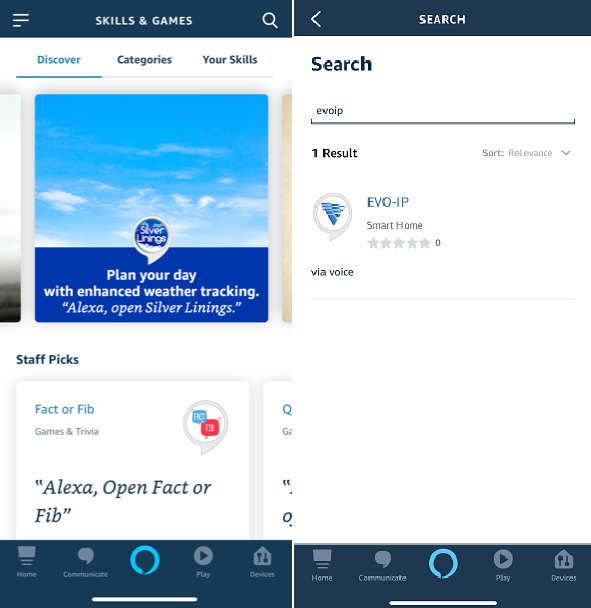 Next touch Enable To Use and a new window will open up to sign into your EVO-IP cloud account. 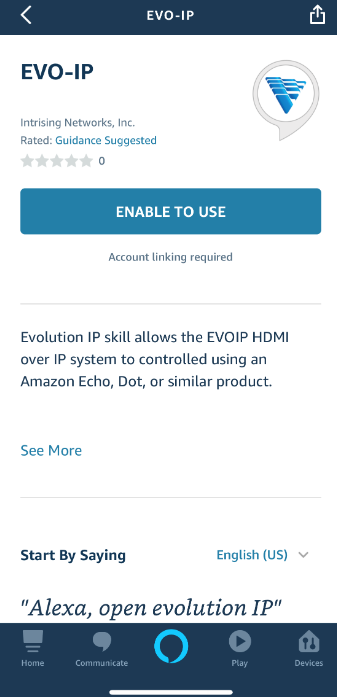 Enter your username(email) and password and touch Sign In. If done correctly the window will state EVO-IP has been successfully linked. Once you touch Done in the upper left corner, you will be returned to the Alexa app and EVO-IP Skill.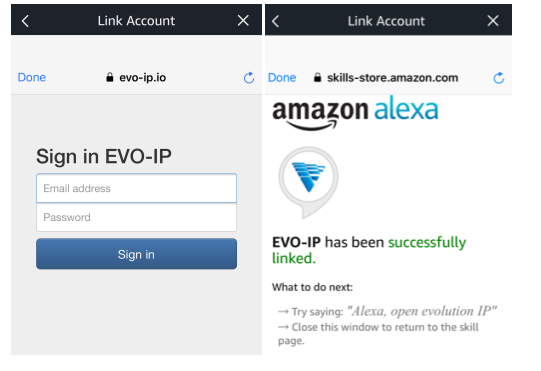 NOTE: IF THIS WAS NOT DONE CORRECTLY, WHEN YOU RETURN TO THE EVO-IP SKILL SCREEN IT WILL STATE THAT ACCOUNT LINKING IS REQUIRED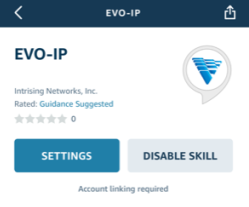 Now that EVO-IP is setup with the Alexa skill, you can now use voice control to control your system. Below is the default string of voice commands needed to switch sources, enable presets, and to enable/disable video walls. It is VERY important to note that the names that are given to the transmitters (sources) and receivers (displays) in the initial EVO-IP setup directly impact the names used for voice control. Below is a default list of input and output names that can be used for voice commands within the system.NOTE: We understand the custom nature of this product and are more than happy to help in any way to accommodate additional names and labels within the EVO-IP Alexa skill.INPUTS/SOURCESOUTPUTS/DISPLAYSAlexa Prompt StructureAlexa Prompt StructureAlexa Prompt StructureAlexa Prompt StructureAlexa Prompt StructureAlexaopen EvoIPAlexa set(display name)to (source name)Example: Alexa, set Living Room to Sony 4K Bluray playerExample: Alexa, set Living Room to Sony 4K Bluray playerExample: Alexa, set Living Room to Sony 4K Bluray playerExample: Alexa, set Living Room to Sony 4K Bluray playerExample: Alexa, set Living Room to Sony 4K Bluray playerAlexa Switch(source name)to (display name)Example: Alexa, switch Sony 4K Bluray player to Living roomExample: Alexa, switch Sony 4K Bluray player to Living roomExample: Alexa, switch Sony 4K Bluray player to Living roomExample: Alexa, switch Sony 4K Bluray player to Living roomExample: Alexa, switch Sony 4K Bluray player to Living roomAlexaEnable MappingPreset(number)Example: Alexa, enable preset 1Example: Alexa, enable preset 1Example: Alexa, enable preset 1Example: Alexa, enable preset 1Example: Alexa, enable preset 1AlexaEnable/Disable (Video Wall Name)(Video Wall Name)Example: Alexa, enable BarExample: Alexa, enable BarExample: Alexa, enable BarExample: Alexa, enable BarExample: Alexa, enable Bar*Say "no" "Stop" "Cancel" to end the skill*Say "no" "Stop" "Cancel" to end the skill*Say "no" "Stop" "Cancel" to end the skill*Say "no" "Stop" "Cancel" to end the skill*Say "no" "Stop" "Cancel" to end the skillInput 1Source 1Bluray 1Denon Bluray PlayerXbox XInput 2Source 2Bluray 2Insignia BlurayPlaystationInput 3Source 3Bluray 3Insignia DVDPlaystation 3Input 4Source 4Bluray 4Insignia Bluray PlayerPlaystation 4Input 5Source 5Bluray 5Magnavox BlurayPlaystation 4 PROInput 6Source 6Bluray 6Magnavox DVDSony 4k Input 7Source 7Bluray 7Magnavox Bluray PlayerLG 4kInput 8Source 8Bluray 8Marantz BlurayPhillips 4KInput 9Source 9Bluray 9Marantz DVDSamsung 4KInput 10Source 10Bluray 10Marantz Bluray PlayerComputer Input 11Source 11Sony BlurayMemorex BlurayComputer 1Input 12Source 12Sony Media PlayerMemorex DVDComputer 2Input 13Source 13Sony DVDMemorex Bluray PlayerComputer 3Input 14Source 14Sony Bluray PlayerOnkyo BlurayComputer 4Input 15Source 15LG BlurayOnkyo DVDComputer 5Input 16Source 16LG DVDOnkyo Bluray PlayerComputer 6Input 17Source 17LG Bluray PlayerPioneer BlurayComputer 7Input 18Source 18Samsung BlurayPioneer DVDComputer 8Input 19Source 19Samsung DVDPioneer Bluray PlayerComputer 9Input 20Source 20Samsung Media PlayerSharp BlurayComputer 10Input 21Source 21Samsung Bluray PlayerSharp DVDTabletInput 22Source 22Oppo BluraySharp Bluray PlayerPhoneInput 23Source 23Oppo DVDToshiba BlurayCameraInput 24Source 24Oppo Bluray PlayerToshiba DVDCamera 1Input 25Source 25Phillips BlurayToshiba Bluray PlayerCamera 2Input 26Source 26Phillips DVDWii Camera 3Input 27Source 27Phillips Bluray PlayerWii UCamera 4Input 28Source 28Panasonic BlurayWii SwitchCamera 5Input 29Source 29Panasonic DVDXboxCamera 6Input 30Source 30Panasonic Bluray PlayerXbox 360Camera 7Input 31Source 31Denon Bluray Xbox OneCamera 8Input 32Source 32Denon DVDXboxb One SCamera 9Xbox XNVRHis Sat boxAmazon FireJoeyPlaystationNVR 1Her Cable BoxRoku StickJoey 1Playstation 3NVR 2His Cable BoxComputer StickJoey 2Playstation 4NVR 3Her Sat BoxMan CaveJoey 3Playstation 4 PRONVR 4His DVRMan Cave in a BoxJoey 4Sony 4k NVR 5Her DVREVSW1040Joey 5LG 4kDVRApple TVEVSW21MVJoey 6Phillips 4KDVR 1Apple TV 1Picture in PictureJoey 7Samsung 4KDVR 2Apple TV 2Security CamerasJoey 8Computer DVR 3Apple TV 3DirectvJoey 9Computer 1DVR 4Apple TV 4Directv client 1Joey 10Computer 2DVR 5Apple TV 5Directv client 24K Bluray PlayerComputer 3Cable Box 4K Apple TVDirectv client 3Spectrum BoxComputer 4Cable Box 1Roku BoxDirectv client 4Comcast BoxComputer 5Cable Box 2Roku  Directv client 5Uverse BoxComputer 6Cable Box 3Roku 1Directv client 6Fios BoxComputer 7Cable Box 4Roku 2Directv client 7Verizon FiosComputer 8Cable Box 5Roku 3Directv client 8Verizon Fios 1Computer 9Cable Box 6Roku 4Directv client 9Verizon Fios 2Computer 10Cable Box 7Roku 5DishVerizon Fios 3TabletCable Box 8Sat 1Dish HopperVerizon Fios 4PhoneCable Box 9Sat 2Dish Hopper 1Verizon Fios 5CameraCable Box 10Sat 3Dish Hopper 2Verizon Fios 6Camera 1Sat BoxSat 4Dish Hopper 3Verizon Fios 7Camera 2Sat Box 1Sat 5Dish Hopper 4Verizon Fios 8Camera 3Sat Box 2Sat 6Dish Hopper 5Verizon Fios 9Camera 4Sat Box 3Sat 7Dish Hopper 6Verizon Fios 10Camera 5Sat Box 4Sat 8Dish Hopper 7Camera 6Sat Box 5Sat 9Dish Hopper 8Camera 7Sat Box 6Sat 10Dish Hopper 9Camera 8Sat Box 7Fire StickDish Hopper 10Camera 9Sat Box 8Fire TVCamera 10Sat Box 9Sat Box 10Output 1Zone 1Living RoomSpaOutput 2Zone 2Family RoomTheater RoomOutput 3Zone 3DenHome TheaterOutput 4Zone 4KitchenVideo Wall 1Output 5Zone 5Dining RoomVideo Wall 2Output 6Zone 6PoolVideo Wall 3Output 7Zone 7SpaVideo Wall 4Output 8Zone 8Hot TubVideo Wall 5Output 9Zone 9Bathroom 1Video Wall 6Output 10Zone 10Bathroom 2Video Wall 7Output 11Zone 11Bathtroom 3Video Wall 8Output 12Zone 12Bathroom 4Video Wall 9Output 13Zone 13Bathroom 5Video Wall 10Output 14Zone 14Master BathroomBallroomOutput 15Zone 15Master BathroomHallOutput 16Zone 16Master BedroomOfficeOutput 17Zone 17Guest BedroomDeskOutput 18Zone 18Guest RoomMainOutput 19Zone 19Sauna4K TVOutput 20Zone 20Basement4K SamsungOutput 21Zone 21Garage4K SonyOutput 22Zone 22Man Cave4K LGOutput 23Zone 23Game Room4K VizioOutput 24Zone 24Bar 1Output 25Zone 25Bar 2Output 26Zone 26Bar 3Output 27Zone 27Bar 4Output 28Zone 28Bar 5Output 29Zone 29DungeonOutput 30Zone 30Kids RoomOutput 31Zone 31Front PorchOutput 32Zone 32Back Porch